            КАРАР                                                             ПОСТАНОВЛЕНИЕ10 август    2020 й.                  №28                     10 августа 2020 г.О внесении изменений в постановление №54  от 26 декабря 2019 «Об утверждении Перечня главных администраторов доходов бюджета сельского поселения Рапатовский сельсовет муниципального района Республики Башкортостан, а также состава закрепляемых за ними кодов классификации доходов бюджета» В соответствии с пунктом 1 части 1 статьи  15 и  части 6 статьи 43  Федерального закона  от 6 октября 2003 года № 131-ФЗ «Об общих принципах организации местного самоуправления в Российской Федерации» и  пунктом 1 статьи  40 и  статьей  160.1 Бюджетного кодекса Российской Федерации,  ПОСТАНОВЛЯЮ:	1. Исключить перечень главных администраторов доходов бюджета сельского поселения Рапатовский сельсовет муниципального района Республики Башкортостан, а также состава закрепляемых за ними кодов классификации доходов бюджета, утвержденный постановлением №54 от 26 декабря 2019 года, следующим кодам бюджетной классификации:2. Контроль за исполнением настоящего постановления оставляю за собой.Глава сельского поселения                                                                  Латыпов Р.Р.БАШКОРТОСТАН  РЕСПУБЛИКАhЫСАКМАГОШ  РАЙОНЫмуниципаль районЫНЫНРапат АУЫЛ СОВЕТЫАУЫЛ  БИЛЭмЭhЕХАКИМИЯТЕ452219, Рапат ауылы, Ленин урамы,12тел. (34796) 26-8-05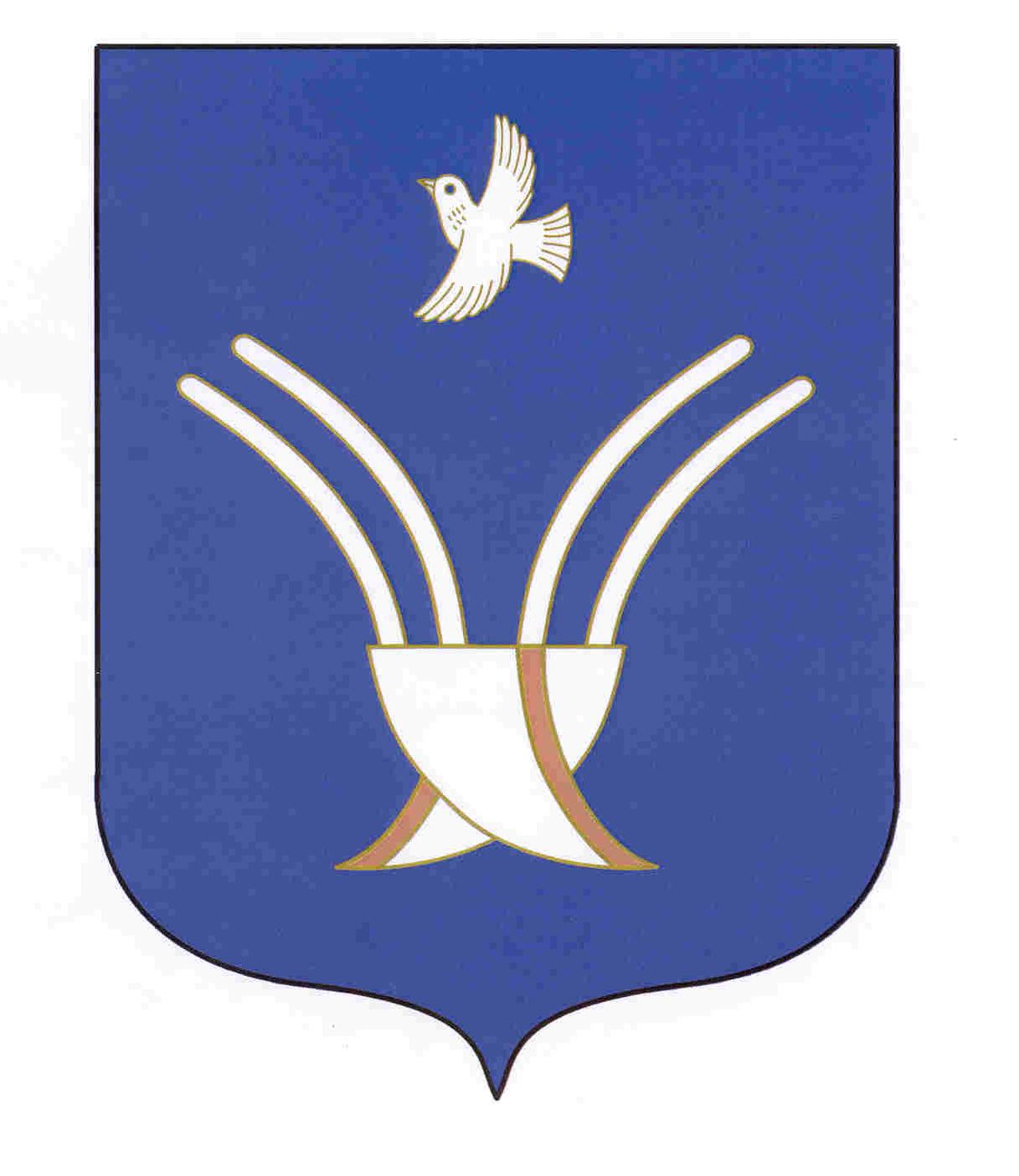 Администрация сельского поселенияРапатовский сельсоветмуниципального района Чекмагушевский район Республики Башкортостан452219, село Рапатово, ул. Ленина,12тел. (34796) 26-8-05Код бюджетной классификацииНаименование дохода79110804020014000110Государственная пошлина за совершение нотариальных действий должностными лицами органов местного самоуправления, уполномоченными в соответствии с законодательными актами Российской Федерации на совершение нотариальных действий (прочие поступления)